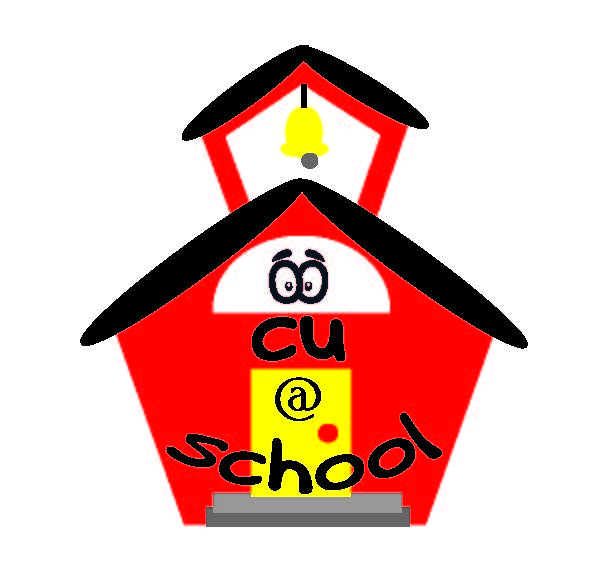 March 16, 2017ABC Elementary School777 Lollipop LnRichmond, VA 23154RE: Promoting Financial Literacy through ReadingDear Teacher/Principal:Did you know credit unions have a proven track record of successfully teaching financial education in the communities we serve? During the 2016-2017 school year, credit unions in Virginia reached over 36,000 students! At Awesome Federal Credit Union, we are working hard to keep financial education lessons a top priority in Virginia classrooms. Your school can be a part of the continual success for our state.Through our association with the Credit Unions Care Foundation of Virginia’s Financial Education Committee, we invite ABC Elementary School to participate with CU @ School on Thursday, October 19, 2017. This year, we are reading Sammy’s Big Dream to students in kindergarten and first grade. We will also provide a lesson corresponding with a grade-level specific Math or Economic SOL.To book classroom visits for your school, please contact Regina Thomas, Financial Literacy Guru, at 647-555-2424 or regina.thomas@awesomefcu.com.Yours in education,Regina ThomasFinancial Literacy GuruAwesome Federal Credit UnionAbout The Financial Education CommitteeWorking under the guidance of the Foundation, our mission is to deliver the credit union difference of People Helping People. The Committee designs and delivers programs to promote financial education and security to the members and communities credit unions serve throughout the Commonwealth of Virginia. For more information, visit vacul.org/Advocacy/Financial-EducationAbout the Credit Unions Care Foundation of VirginiaA 501 (c)(3) non-profit organization dedicated to furthering credit unions’ social mission by supporting financial education initatives, promoting charitable giving, and by working to build stronger communities through community development grants. For more information, visit creditunionscarefoundation.org 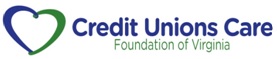 